Bakersfield College - CAS Descriptions  Spring 2014 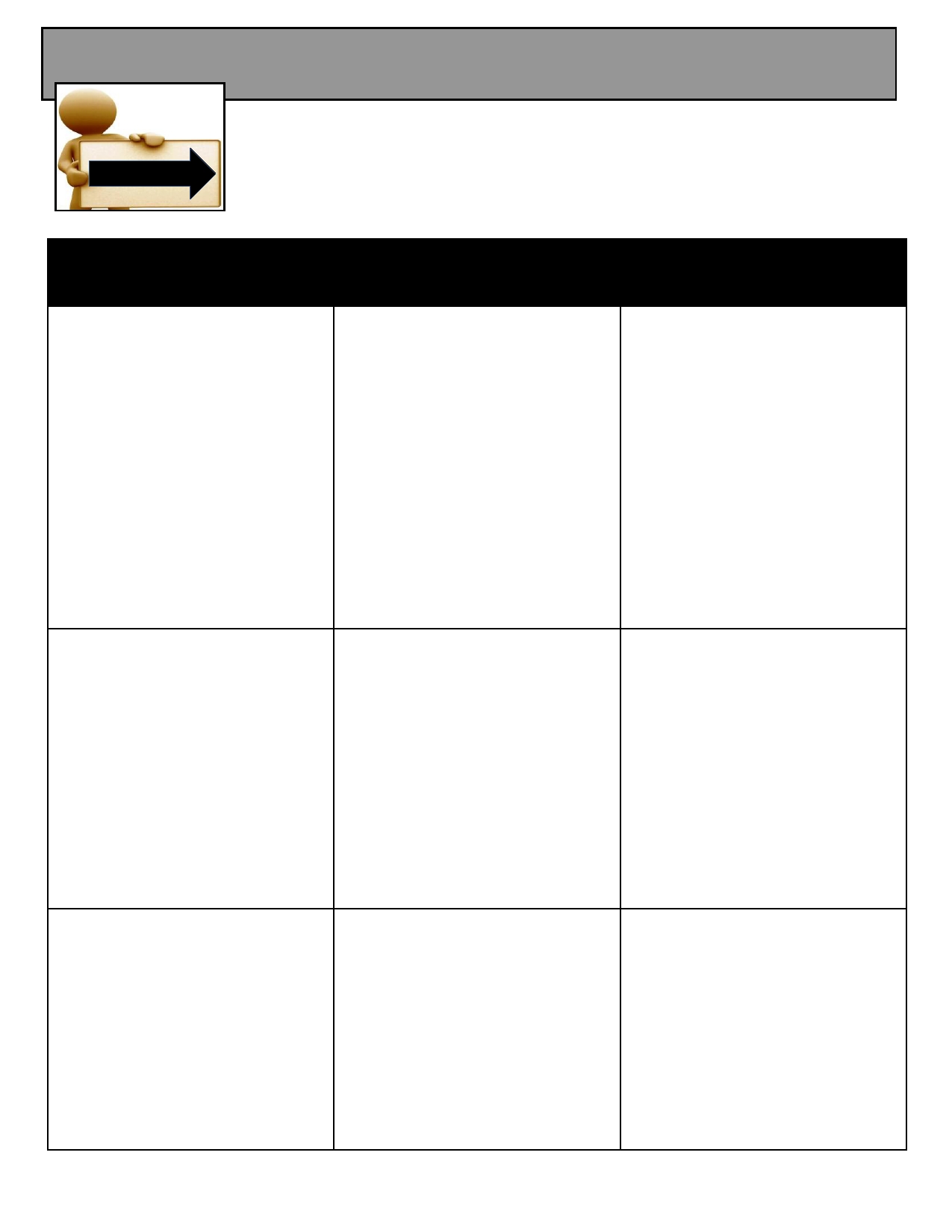 C.A.S. Critical Academic Skills Workshop       CAS: Critical Academic Skills Workshops FIND THE CAS WORKSHOPS YOU NEED! Each workshop offers active learning activities. Workshops begin promptly! CAS schedule is available on InsideBC under the Student tab. Study and Life SkillsBe a Successful StudentThis workshop will help students assimilate on the college campus. Topics discussed will be the differences between college vs. high school and navigating the college system. They will also learn why it is important to know the campus culture, expectations, also pitfalls that may arise, and where to go for assistance. Maximize MemoryIn this workshop, students will learn to identify and demonstrate memory techniques, including concentration, classification, repetition, association, and mnemonic devices. They will learn 12 principles to help increase memory skills! Getting Organized This workshop will help a student plan ahead for quizzes, tests, midterms, and finals by creating their own personalized academic calendar with important dates for each course, as well as important dates on the BC campus. Test Taking Tips Upon completion, attendees should understand and be able to apply the PIRATES strategy and its subsets to a real test situation. PIRATES: Prepare to succeed; Inspect the instructions; Read, Remember, Reduce; Answer or Abandon; Turn Back; Estimate; Survey Successful Note Taking Skills Students will realize the importance of sharpening their listening skills and learn to use standard methods of note taking including punctuation, abbreviations, margins, and effective use of the CORNELL SYSTEM. Bakersfield College - CAS Descriptions Spring 2014 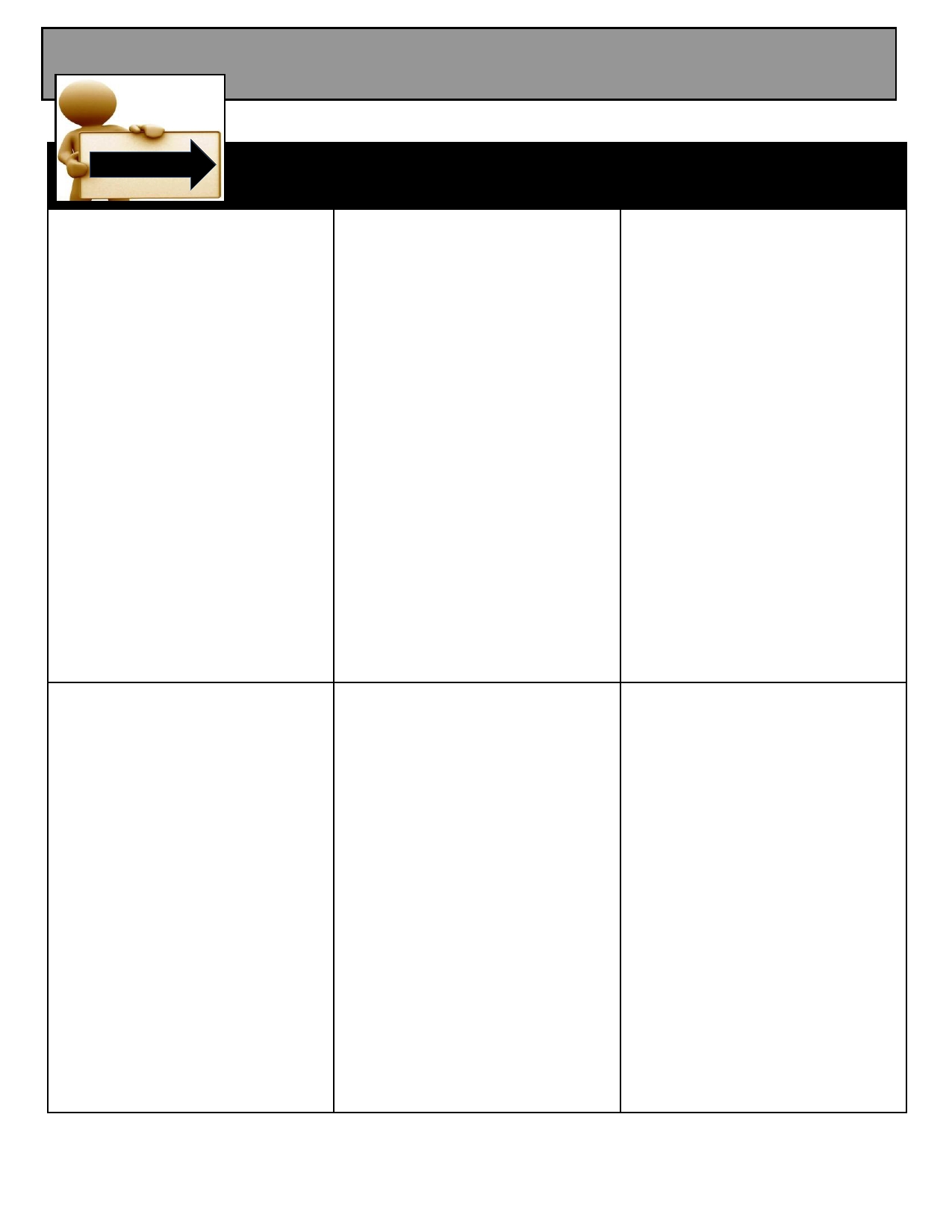 C.A.S. Critical Academic Skills Workshop CAS: Critical Academic Skills Workshops English Skills Preventing Plagiarism The plagiarism workshop tackles basic plagiarism problems through discussion and use of examples. After discussing and defining various kinds of plagiarism, the students will examine sample paraphrases and quotes, comparing them to the original passages to determine accuracy and detect any plagiarism problems in the passages. Finally, students will work in groups to practice paraphrasing a passage of writing. Fragments and Run-onsStudents will learn to identify a fragment and acquire ways to fix the fragment to make it an independent sentence using a variety of strategies. Students will also learn to identify run-on sentences (fused and comma splice) and develop ways to repair the run-on using different approaches.. 